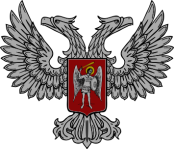 АДМИНИСТРАЦИЯ ГОРОДА ГОРЛОВКАРАСПОРЯЖЕНИЕглавы администрации19  мая  2017 г.					                       № 392-рг. ГорловкаОб отмене распоряженийглавы администрации от 31 июля 2015 г. № 328-р,от 03 августа 2016 г. № 590-рРуководствуясь пунктом 4.3 Положения об администрации города утвержденного  распоряжением  главы  администрации  города  Горловка,        от 13 февраля 2015 года № 1-рОтменить  распоряжения  главы администрации: от 31 июля 2015 года № 328-р «О создании комиссии по мониторингу деятельности субъектов хозяйствования на территории г. Горловка»,  от 03 августа 2016 г. № 590-р «О внесении изменений в распоряжение главы администрации  г. Горловка от 31 июля 2015 г. № 328-р «О создании комиссии по мониторингу деятельности субъектов хозяйствования на территории г. Горловка».И.о. главы администрации					И.С. ПРИХОДЬКО